Отчет воспитателя о проделанной работе во второй младшей группПятница.22.05 2020 г.Воспитатель: Гаун Елена Михайловна.
В обучении приняло участие:7 человек Текущая образовательная деятельность данного дня осуществлялась по следующим образовательным областям:  1)Художественное творчество Рисование тема: «Праздничные флажки» Родителям было предложено закрепить умение рисовать прямоугольную форму, закрашивать карандашом в пределах контура, проводя линии и штрихи в одном направлении; развивать навыки рисования карандашом; обогащать представления о цвете; воспитывать эстетический вкус.Отзывы родителей и фото отчёт показал, что дети с интересом принимали участие в образовательном процессе.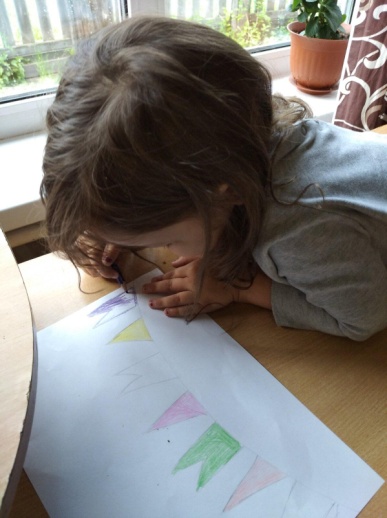 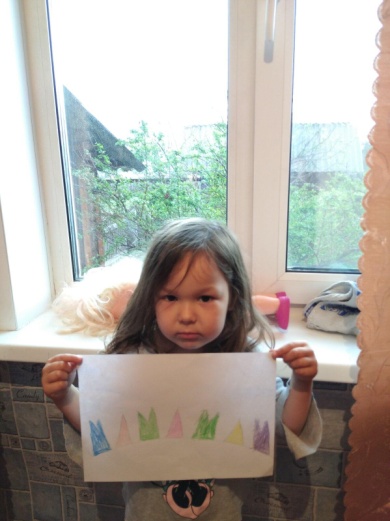 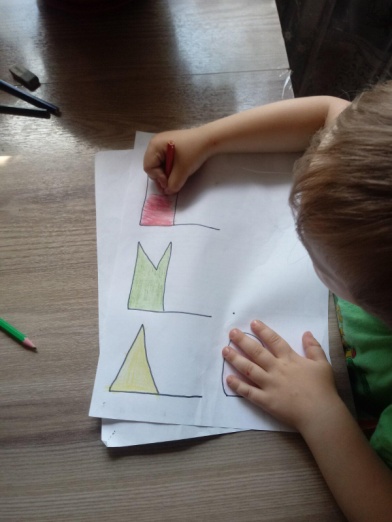 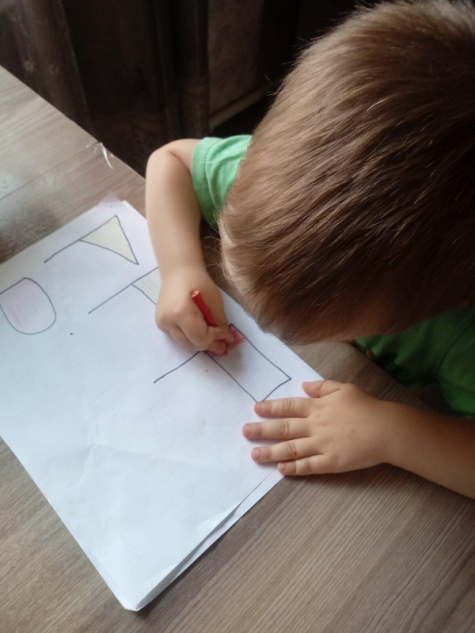 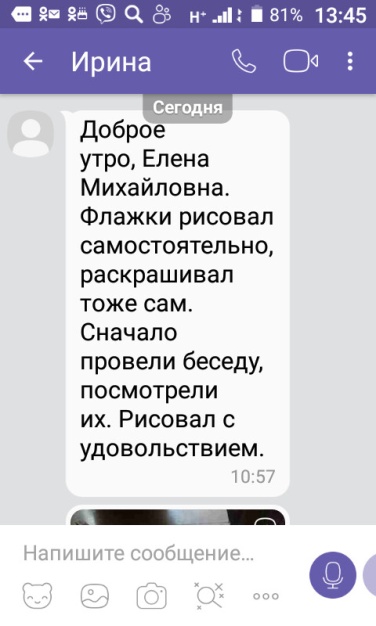 